Безопасность в ДОУ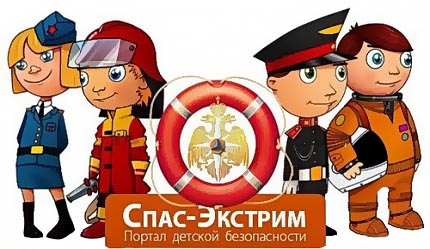 Безопасность - многозначное понятие в различных средах жизнедеятельности человека. Безопасность человека - такое состояние, когда действие внешних и внутренних факторов не приводит к смерти, ухудшению функционирования и развития организма человека в целом, а также его сознания и психики, не препятствуют достижению определенных желательных для человека целей (определение из Википедии - свободной энциклопедии).Современная жизнь доказала необходимость обеспечения безопасной жизнедеятельности, потребовала обучения сотрудников ДОУ, родителей и детей безопасному образу жизни в сложных условиях социального, техногенного, природного и экологического неблагополучия. Данная ситуация поставила перед необходимостью систематизации работы по трем направлениям: предвидеть, научить, уберечь.Деятельность по обеспечению безопасности в детском саду это комплексная работа, в которую включены все участники воспитательно-образовательного процесса: дети, сотрудники, родители.В нашем учреждении создана система безопасности, направленная на функционирование детского сада в режиме, предупреждающем пожары, возможные террористические акты и обеспечивающем безопасное пребывание ребенка и взрослого в течение дня.Учреждение функционирует в помещении, отвечающем санитарно-гигиеническим, противоэпидемическим требованиям и правилам пожарной безопасности, а также психолого-педагогическим требованиям к благоустройству ДОУ, определенным Министерством образования.Гражданская оборонаГражданская оборона - система мероприятий по подготовке к защите и по защите населения, материальных и культурных ценностей от опасностей, возникающих при ведении военных действий или вследствие этих действий, а также при возникновении чрезвычайных ситуаций природного и техногенного характера. Организация и ведение гражданской обороны являются одними из важнейших функций государства, составными частями оборонного строительства, обеспечения безопасности государства.Гражданская оборона дошкольного образовательного учреждения - система оборонных мероприятий, осуществляемых в мирное и военное время в целях защиты сотрудников ДОУ, технического персонала и воспитанников от оружия массового поражения и других средств нападения противника, а также от последствий аварий, катастроф и стихийных бедствий.
Основные задачи, решаемые гражданской обороной ДОУ:защита постоянного состава в период их пребывания в учреждении при возникновении ЧС в мирное время, а также при угрозе нападения и при возникновении очагов поражения в мирное время;оказание помощи пострадавшим на авариях, при пожарах, наводнениях и других стихийных бедствиях;создание и поддержание в готовности пункта управления, средств оповещения, связи;наблюдение за состоянием атмосферы;оповещение работников ДОУ и доведение до них требований штаба ГО и ЧС района по обстановке;изучение района размещения работников ДОУ, членов их семей при эвакуации;предоставление своих помещений для размещения населения;разработка документации на мирное и военное время по ГО и ЧС.
Выполнение задач гражданской обороны достигается:заблаговременным планированием мероприятий ГО;целенаправленной подготовкой должностных лиц ДОУ и выполнением своих функциональных обязанностей в различной обстановке;изучением возможностей и определением оптимальных вопросов по защите постоянного состава работников ДОУ;совершенствованием ГО;периодическим заслушиванием должных лиц ГО о состоянии доверенных им участков работы по ГО.В выполнении задач по гражданской обороне участвуют все работники ДОУ и несут персональную ответственность за исполнение обязанностей в соответствии с законодательством.
Нормативные документы:Федеральный закон РФ от 12.02.1998г. № 28-ФЗ "О гражданской обороне" (с изменениями на 30 декабря 2015 года)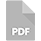 Федеральный закон РФ от 21.12.1994г. № 68-ФЗ "О защите населения и территорий от чрезвычайных ситуаций природного и техногенного характера" (с изменениями на 15.02.2016г.)Федеральный закон РФ от 22.08.1995г. № 151-ФЗ "Об аварийно-спасательных службах и статусе спасателей" (с изменениями на 2 июля 2013 года)
Локальные документы МБДОУ:Положение об организации и ведении гражданской обороныАнтитеррористическая безопасностьТерроризм сегодня - одна из главных угроз человеческой цивилизации. Международный террор за последние годы доказал свою крайнюю жестокость, готовность не останавливаться ни перед чем ради достижения своих целей. В результате совершения террористических актов страдают ни в чем не повинные люди, дети, женщины, старики. Для террориста человеческая жизнь не имеет никакой ценности.Террористическая угроза - это каждодневная реальность, с которой нельзя смириться и к отражению которой надо быть всегда готовым. Активная гражданская позиция каждого - необходимое условие успешного противостояния террористам. У всех нас общий враг, и бороться с ним мы все - государство, правоохранительные органы, специальные службы, общество - должны сообща.Для этого каждый должен знать, как вести себя при обнаружении подозрительного предмета, при угрозе и во время теракта, к чему следует быть готовым, что можно и чего нельзя делать ни при каких обстоятельствах. Это так же важно, как знать правила оказания первой медицинской помощи.Предупрежден - значит защищен! 
Вместе мы защитим жизнь наших близких и победим террор!Телефоны «ГОРЯЧЕЙ ЛИНИИ»:Для детей и родителейДля специалистов

Нормативные документы:Указ Президента РФ от 12.05.2009 № 537 "О стратегии национальной безопасности Российской Федерации до 2020 года"Указ Президента от 15.02.2006 № 116 "О мерах по противодействию терроризму" (с изменениями на 29.07.2017)Федеральный закон от 06.03.2006 № 35-ФЗ "О противодействии терроризму" (с изменениями на 06.07.2016) (редакция, действующая с 01.01.2017)Федеральный закон от 25.07.2002 № 114-ФЗ "О противодействии экстремистской деятельности" (с изменениями на 23.11.2015)Федеральный закон от 11.03.1992 № 2487-1 "О частной детективной и охранной деятельности в Российской Федерации" (с изменениями на 05.12.2017)Федеральный закон от 28.12.2010 № 390-ФЗ "О безопасности" (с изменениями на 05.10.2015)Постановление Правительства РФ от 07.10.2017 № 1235 "Об утверждении требований к антитеррористической защищенности объектов (территорий) Министерства образования и науки РФ и объектов (территорий), относящихся к сфере деятельности Министерства образования и науки РФ, и формы паспорта безопасности этих объектов (территорий)"Комплексный план противодействия идеологии терроризма в Российской Федерации на 2013-2018 годы (с изменениями на 05.10.2016)Рекомендации руководителям предприятий и учреждений по защите от террористических угроз и иных экстремистских проявленийПожарная безопасностьОрганизация мероприятий по обеспечению пожарной безопасности в ДОУ проводится согласно нормативно-правовой базе. Работники дошкольного учреждения 1 раз в 6 месяцев проходят необходимый плановый инструктаж - пожарно-технический минимум. При необходимости проходят и внеплановый инструктаж. На всех рабочих местах имеются инструкции по пожарной безопасности, памятки для работников о порядке действий в случае возникновения пожара или других ЧС.В ДОУ создана добровольная пожарная дружина (ДПД), которая осуществляет контроль за соблюдением противопожарного режима, проводит разъяснительную работу среди сотрудников с целью соблюдения правил пожарной безопасности.В детском саду имеется АПС (автоматическая пожарная сигнализация) с выводом на пульт 01, система оповещения о пожаре, необходимое и достаточное количество средств первичного пожаротушения: огнетушители, пожарные гидранты и т.д., которые своевременно проходят испытания. На каждом этаже имеются планы эвакуации, согласованные с территориальным отделом надзорной деятельности.В ДОУ проводятся учебные эвакуации детей и сотрудников на случай возникновения пожара. Имеется наглядная агитация по пожарной безопасности - стенд «Уголок пожарной безопасности», где размещаются распорядительные и ознакомительные документы, планы работы по пожарной безопасности, консультативный материал по обучению сотрудников Правилам пожарной безопасности. Информация на стенде постоянно обновляется.Работа с воспитанниками дошкольного учреждения строится в соответствии с годовым планом по пожарной безопасности и имеет систематичный характер. В группах воспитатели изучают с детьми Правила пожарной безопасности, оформляют выставки рисунков.Работа по обеспечению пожарной безопасности в ДОУ осуществляется повседневно, с участием всего персонала и имеет планово-системный характер.
Нормативные документы:Правила противопожарного режима в Российской Федерации (Постановление Правительства РФ от 25.04.2012г. № 390 "О противопожарном режиме" (с изменениями на 06.04.2016г.))Федеральный закон от 22.07.2008г. № 123-ФЗ "Технический регламент о требованиях пожарной безопасности"Приказ МЧС РФ от 12.12.2007г. № 645 об утверждении Норм пожарной безопасности "Обучение мерам пожарной безопасности работников организаций" (с изменениями на 22.06.2010г.)
Локальные документы МБДОУ:Декларация пожарной безопасности МБДОУ № 266Положение о порядке проведения обучения мерам пожарной безопасности работниковЭпидемиологическая безопасностьНаш детский сад имеет Санитарно-эпидемиологическое заключение Государственной санитарно-эпидемиологической службы о соответствии образовательной деятельности государственным санитарно-эпидемиологическим правилам и нормативам. В соответствии с санитарными нормами и правилами разработаны инструкции по санитарному содержанию помещений в обычном рабочем режиме и в случае карантина в связи с инфекционными заболеваниями бактериальной и вирусной этиологии.Основными мероприятиями, выполняемыми в целях выполнения норм санитарно-эпидемиологической безопасности являются:Постоянный контроль за соблюдением санитарных правил и выполнением санитарно-эпидемиологических мероприятий. 
Помещение и территория детского сада ежегодно перед началом учебного года принимается на основании актов комиссии, утвержденных приказом заведующего. Санитарно-эпидемиологическая служба регулярно проводит лабораторные исследования воды, влажности воздуха, освещенности помещений.Предварительные и периодические медосмотры работников.
Сотрудники ДОУ имеют медицинские книжки и своевременно проходят плановые медицинские обследования.Обучение работников учреждения обязательному санитарному минимуму.Периодические медосмотры детей, соблюдение режима дня.
Для каждой возрастной группы разработан режим дня, в котором определено количество и продолжительность образовательной, двигательной деятельности, перерывы между ними, отведено время для приема пищи, прогулок, сна, игровой деятельности детей. Режим дня и расписание занятий составляются в соответствии с требованиями СанПиН. В каждой группе соблюдается питьевой, двигательный режим и режим проветривания.Лечебно-профилактические и санитарно-эпидемиологические мероприятия.

Нормативные документы:Санитарно-эпидемиологические требования к устройству, содержанию и организации режима работы дошкольных образовательных организацийИнформационная безопасностьИнформационная безопасность - это процесс обеспечения конфиденциальности, целостности и доступности информации.Конфиденциальность - обеспечение доступа к информации только авторизованным пользователям.Целостность - обеспечение достоверности и полноты информации и методов ее обработки.Доступность - обеспечение доступа к информации и связанным с ней активам авторизованных пользователей по мере необходимости.Согласно Российскому законодательству, информационная безопасность детей – это состояние защищенности детей, при котором отсутствует риск, связанный с причинением информацией, в том числе распространяемой в сети Интернет, вреда их здоровью, физическому, психическому, духовному и нравственному развитию (Федеральный закон от 29.12.2010 № 436-ФЗ "О защите детей от информации, причиняющей вред их здоровью и развитию").
Информационное пространство:Пространство сети Интернет – так называемое виртуальное пространство, позволяющее не только искать нужную информацию, но и общаться, и играть.Средства массовой информации – передачи, мультфильмы, фильмы, которые смотрят дети по телевизору, а также слушают музыку, аудиосказки и т.п.Книжная продукция – газеты, журналы, книги и т.п., которые покупаются детям.

Нормативные документы:Федеральный закон РФ от 27.07.2006г. № 152-ФЗ "О персональных данных" (с изменениями на 31 декабря 2014 года)Федеральный закон РФ от 29.12.2010г. № 436-ФЗ "О защите детей от информации, причиняющей вред их здоровью и развитию" (с изменениями на 29 июня 2015 года)Рекомендации по применению Федерального закона РФ от 29.12.2010г. № 436-ФЗ "О защите детей от информации, причиняющей вред их здоровью и развитию" в отношении печатной (книжной) продукцииПамятка для родителей и педагогов по безопасности работы детей в Интернет-пространстве на разных возрастных этапах (по материалам В.Ф. Безмалого)Рекомендации родителям по безопасному использованию Интернета детьмиРекомендации родителям о правилах просмотра телевизора детьмиТехническая безопасностьВ целях обеспечения технической безопасности в ДОУ в установленное время проводятся:периодические осмотры помещений;контроль технического состояния конструкций здания и систем жизнеобеспечения (водопровода и канализации, вентиляции воздуха, водяного отопления, электрических сетей и т.п.);осмотры территории, ограждения, входных ворот и калиток;проверка состояния наружного освещения;проверка функционирования охранных систем.
Электробезопасность - система организационно-технических мероприятий и средств, обеспечивающих защиту людей от вредного и опасного воздействия электрического тока, электрической дуги, электромагнитного поля и статического электричества. Правила электробезопасности регламентируются правовыми и техническими документами, нормативно-технической базой. Знание основ электробезопасности обязательно для персонала, обслуживающего электрооборудование.Основными мероприятиями, направленными на обеспечение электробезопасности в ДОУ являются:профилактические осмотры и планово-предупредительный ремонт электрооборудования и электросетей;периодическая проверка сопротивления изоляции и заземления оборудования;установка устройств защитного отключения;оснащение рабочих мест средствами защиты от электрического тока;периодические испытания средств защиты;обучение и инструктаж работников по электробезопасности;назначение ответственного за электрохозяйство и лица, замещающего его в период длительного отсутствия;организация работ в соответствии с Перечнем видов работ, выполняемых в порядке текущей эксплуатации.
Обеспечение безопасной эксплуатации инженерных коммуникаций предусматривает:назначение ответственных лиц за эксплуатацию теплопотребляющих установок и тепловых сетей и их периодическое обучение;профилактические осмотры и текущее обслуживание;планово-предупредительные ремонты;гидравлические испытания системы отопления;наличие контрольно-измерительных приборов и их периодическое испытание в лицензированной лаборатории.Охрана жизни и здоровья воспитанниковГлавной целью охраны жизни и здоровья детей в детском саду является создание и обеспечение здоровых и безопасных условий, сохранение жизни и здоровья воспитанников в процессе воспитания и организованного отдыха.Для обеспечения безопасности воспитанников в детском саду осуществляются следующие мероприятия:инструктажи педагогических работников по охране жизни и здоровью детей;обучение коллектива действиям в чрезвычайных ситуациях;учебные тренировки по эвакуации воспитанников и персонала;организация работы с детьми по основам безопасности жизнедеятельности, основам пожарной безопасности и правилам поведения детей на дороге.

Обучение детей правилам дорожного движения (ПДД):Важнейшая роль в профилактике детского дорожно-транспортного травматизма принадлежит ДОУ. Только при систематическом изучении правил, использовании новых форм пропаганды ПДД, взаимодействии органов образования, здравоохранения и ГИБДД можно решить проблему детского травматизма.По всем направлениям деятельности ДОУ по профилактике детского дорожно-транспортного травматизма определены формы работы:с педагогами: информационно-практические обучающие занятия, анкетирование, тестирование, консультации, выставки, мастер-классы, изготовление методических игр и пособий, обзор литературы, педагогические советы, семинары, конкурсы педагогического мастерства;с детьми: целевые прогулки, свободная продуктивная деятельность, музыкально-игровые досуги, праздники, развлечения, театрализация (кукольные, драматические представления, спектакли), учебно-тренировочные комплексные занятия на территории, беседы, выставки, тематические недели по правилам дорожного движения, чтение художественной литературы, участие в акциях, игры (дидактические, сюжетно-ролевые, подвижные, интеллектуальные), изготовление атрибутов для проигрывания дорожных ситуаций, конкурсы, викторины;с родителями: родительские встречи (занятия для родителей с участием сотрудников ГИБДД), родительские собрания с приглашением инспекторов ГИБДД, сотворчество родителей и воспитателей, совместные досуги, анкетирование, консультации, беседы по предупреждению детского дорожно-транспортного травматизма, совместное составление фото и видеоматериалов.Ежегодно перед началом учебного года в ДОУ разрабатывается План работы по профилактике детского дорожно-транспортного травматизма.

Оздоровительная работа в ДОУ:Основной задачей работы педагогического коллектива детского сада является создание условий для сохранения и укрепления здоровья детей. Разработана система оздоровительной работы с учетом условий ДОУ и контингента детей, включающая физкультурно-оздоровительную работу, рациональное питание, создание эмоционально-комфортной среды, способствующей формированию положительного, осознанного отношения к здоровому образу жизни. Оздоровительная работа имеет своей целью качественное улучшение физического состояния, развития и здоровья ребенка.Направления оздоровительной работы:Обеспечение эмоционально-психологического комфорта детей.Оптимальная организация режима дня, способствующая увеличению двигательной активности детейОрганизация лечебно-профилактических мероприятийФормирование у детей осознанного отношения к своему здоровью.Психологическая безопасность воспитанников обеспечивается и гарантируется:нормативно-правовыми актами (Конвенция по правам ребенка, Конституция РФ, Гражданский кодекс РФ, Семейный кодекс РФ, Федеральный закон «Об основных гарантиях прав ребенка в РФ», Федеральный закон РФ «Об образовании в Российской Федерации» и др.)сопровождением воспитательно-образовательного процесса специалистами ДОУ (администрация учреждения, старший воспитатель, воспитатели, музыкальный руководитель, медсестра).Формирование культуры безопасности воспитанников ДОУ осуществляется через решение следующих задач:Формирование правильных, с точки зрения обеспечения безопасности жизнедеятельности, поведенческих мотивов.Развитие качеств личности, направленных на безопасное поведение в окружающем мире.Формирование способностей принятия безопасных решений в быту.Привитие знаний, умений, навыков по снижению индивидуальных и коллективных рисков.Выработка морально-психологической устойчивости в условиях опасных и чрезвычайных ситуаций.
Локальные документы МБДОУ:Положение о создании условий для осуществления присмотра и ухода в МБДОУОхрана труда и техника безопасностиОхрана труда в ДОУ представляет собой систему сохранения жизни и здоровья работников в трудовой деятельности, включающую нормативно-правовые, социально-экономические, организационно-технические, санитарно-гигиенические, лечебно-профилактические мероприятия.В соответствии с требованиями законодательства РФ по охране труда для работников ДОУ систематически проводятся инструктажи: вводный (при поступлении); первичный (с вновь поступившими); повторный, что позволяет персоналу владеть знаниями по охране труда и технике безопасности, правилами пожарной безопасности, действиями в чрезвычайных ситуациях; целевой (при проведении специфических работ).В целях обеспечения контроля по соблюдению требований законодательства по охране труда в ДОУ организована 3-х ступенчатая система административно-общественного контроля. В целях организации сотрудничества и регулирования отношений по охране труда работодателя и работников ДОУ создана комиссия по охране труда. Ведется работа по охране труда работников детского сада совместно с профсоюзным комитетом. В дошкольном учреждении имеется уголок по охране труда, который пополняется и обновляется при необходимости.
Основными мероприятиями, выполняемыми в области охраны труда являются:контроль за соблюдением законодательства и иных нормативных правовых актов по охране труда;организация профилактической работы по снижению травматизма;участие в планировании мероприятий по охране труда, составление отчетности по установленным формам, ведение документации;организация проведения вводного и первичного инструктажей, обучения, проверки знаний по охране труда работников;разработка, утверждение и обеспечение рабочих мест инструкциями по охране труда;периодическая аттестация рабочих мест по условиям труда;обеспечение работников спецодеждой, спецобувью и средствами защиты;расследование и учет несчастных случаев.

Нормативные документы:Трудовой Кодекс Российской Федерации от 21.12.2001г. (с изменениями на 30 декабря 2015 года) 
Положения "Раздела X. Охрана труда" направлены на обеспечение прав каждого работника на справедливые условия труда, в том числе на условия труда, отвечающие требованиям безопасности и гигиены.Межотраслевые правила обеспечения работников специальной одеждой, специальной обувью и другими средствами индивидуальной защиты, утвержденные приказом Министерства здравоохранения и социального развития РФ от 01.06.2009г. № 290н (с изменениями на 12 января 2015 года)
Данные правила устанавливают обязательные требования к приобретению, выдаче, применению, хранению и уходу за специальной одеждой, специальной обувью и другими средствами индивидуальной защиты.Межгосударственный стандарт ГОСТ 12.0.0004-90 "Система стандартов безопасности труда. Организация обучения безопасности труда. Общие положения" 
Настоящий стандарт устанавливает порядок и виды обучения и проверки знаний по безопасности труда и других видов деятельности рабочих, служащих, руководителей и распространяется на все виды предприятий, учебных заведений.Постановление Минтруда РФ и Минобразования РФ от 13.01.2003г. № 1/29 "Об утверждении Порядка обучения по охране труда и проверки знаний требований охраны труда работников организаций" 
Порядок обучения по охране труда и проверки знаний требований охраны труда работников организаций разработан для обеспечения профилактических мер по сокращению производственного травматизма и профессиональных заболеваний, устанавливает общие положения обязательного обучения по охране труда и проверки знаний охраны труда всех работников, в том числе руководителей.СанПиН 2.4.1.3049-13 "Санитарно-эпидемиологические требования к устройству, содержанию и организации режима работы дошкольных образовательных организаций", утвержденные Постановлением Главного государственного санитарного врача Российской Федерации от 15.05.2013г. № 26 "Об утверждении СанПиН 2.4.1.3049-13 "Санитарно эпидемиологические требования к устройству, содержанию и организации режима работы дошкольных образовательных организаций" (с изменениями на 27 августа 2015 года)
Санитарно-эпидемиологические правила и нормативы определяют требования к содержанию учебных и производственных помещений, чистоте иного имущества и инвентаря дошкольного образовательного учреждения.Приказ Министерства образования и науки РФ от 22.12.2014 № 1601
"О продолжительности рабочего времени (нормах часов педагогической работы за ставку заработной платы) педагогических работников и о порядке определения учебной нагрузки педагогических работников, оговариваемой в трудовом договоре"Приказ Министерства образования и науки РФ от 11.05.2016 № 536
"Об утверждении Особенностей режима рабочего времени и времени отдыха педагогических и иных работников организаций, осуществляющих образовательную деятельность"
Локальные документы МБДОУ:Положение о порядке проведения специальной оценки условий трудаПоложение о порядке обеспечения работников специальной одеждой, специальной обувью и другими средствами индивидуальной защиты (СИЗ)Положение об организации работы по охране труда и обеспечению безопасности образовательного процессаЕСЛИ ВЫ СТОЛКНУЛИСЬ С ПРОЯВЛЕНИЯМИ ЭКСТРЕМИЗМА:
Центр по противодействию экстремизму ГУ МВД России по Ивановской области  На обращение граждан отвечает дежурный по  ГУ МВД  России  по Ивановской области. Все обращения граждан                    регистрируются в установленном законом порядке. (4932) 35-45-55ЕСЛИ НАРУШАЮТСЯ ПРАВА ДЕТЕЙ И ПОДРОСТКОВ:
 Уполномоченного по правам ребенка в  Ивановской области ( 4932) 32-75-99ЕСЛИ НУЖНА КОНСУЛЬТАЦИЯ   для социальной реабилитации детей-инвалидов, детей страдающих хроническими заболеваниями Социально-реабилитационный центр                                                                                                                 (4932)31-404531-40-96 КОНТАКТНЫЙ ТЕЛЕФОН В МБДОУ№ 153:
Бучельникова Ольга Валерьевна – педагог-психолог,                                  Смирнова Вера Юрьевна уполномоченный по правам ребенка;
 Разумова Татьяна Станиславовна – зам зав по АХР, ответственный по противодействию терроризму и экстремизму (4932) 23-46-55